Опенов Леонид Артурович,  доцент кафедры 77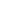 This report reflects citations to source items indexed within All DatabasesPublished Items in Each Year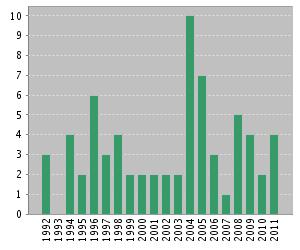 The latest 20 years are displayed.
View a graph with all years. Citations in Each Year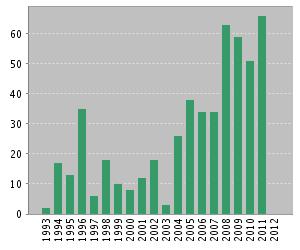 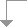 Use the checkboxes to remove individual items from this Citation Report 
or restrict to items published between  and  2008 
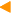 2009 2010 2011 2012 
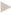 TotalAverage Citations
per YearUse the checkboxes to remove individual items from this Citation Report 
or restrict to items published between  and  63595166051424.48 1. 

Title: Resonant electron transfer between quantum dots 
Author(s): Openov LA
Source: PHYSICAL REVIEW B  Volume: 60   Issue: 12   Pages: 8798-8803   DOI: 10.1103/PhysRevB.60.8798   Published: SEP 15 1999 12 7 6 3 0 62 4.43  2. 

Title: Simulation of the thermal fragmentation of fullerene C-60 
Author(s): Openov L. A.; Podlivaev A. I.
Source: JETP LETTERS  Volume: 84   Issue: 2   Pages: 68-72   DOI: 10.1134/S0021364006140050   Published: JUL 25 2006 4 7 6 5 0 25 3.57  3. 

Title: Electron transfer between semiconductor quantum dots via laser-induced resonance transitions 
Author(s): Tsukanov AV; Openov LA
Source: SEMICONDUCTORS  Volume: 38   Issue: 1   Pages: 91-98   DOI: 10.1134/1.1641139   Published: 2004 5 2 1 0 0 22 2.44  4. 

Title: Anomalous thermal stability of metastable C-20 fullerene 
Author(s): Davydov IV; Podlivaev AI; Openov LA
Source: PHYSICS OF THE SOLID STATE  Volume: 47   Issue: 4   Pages: 778-784   DOI: 10.1134/1.1913997   Published: 2005 3 4 5 2 0 22 2.75  5. 

Title: Charge qubit rotations in a double-dot nanostructure 
Author(s): Openov LA; Tsukanov AV
Source: JETP LETTERS  Volume: 80   Issue: 7   Pages: 503-506   DOI: 10.1134/1.1839300   Published: 2004 7 3 0 0 0 18 2.00  6. 

Title: Stone-wales transformation paths in fullerene C-60 
Author(s): Podlivaev AI; Openov LA
Source: JETP LETTERS  Volume: 81   Issue: 10   Pages: 533-537   DOI: 10.1134/1.1996764   Published: 2005 4 4 4 1 0 18 2.25  7. 

Title: ELECTRON OR HOLE BINDING-ENERGY IN CU-O CLUSTERS - EXACT DIAGONALIZATION OF THE EMERY HAMILTONIAN 
Author(s): ELESIN VF; KASHURNIKOV VA; OPENOV LA; et al.
Source: ZHURNAL EKSPERIMENTALNOI I TEORETICHESKOI FIZIKI  Volume: 99   Issue: 1   Pages: 237-249   Published: JAN 1991 0 0 0 0 0 17 0.77  8. 

Title: THE EFFECT OF ANDERSON DISORDER ON THE CORRELATION-FUNCTIONS AND BINDING-ENERGY OF EXCESS CARRIERS IN THE CU4O8 CLUSTER 
Author(s): ELESIN VF; KASHURNIKOV VA; OPENOV LA; et al.
Source: ZHURNAL EKSPERIMENTALNOI I TEORETICHESKOI FIZIKI  Volume: 101   Issue: 2   Pages: 682-692   Published: FEB 1992 0 0 0 0 0 17 0.81  9. 

Title: Critical temperature of an anisotropic superconductor containing both nonmagnetic and magnetic impurities 
Author(s): Openov LA
Source: PHYSICAL REVIEW B  Volume: 58   Issue: 14   Pages: 9468-9478   DOI: 10.1103/PhysRevB.58.9468   Published: OCT 1 1998 1 0 1 0 0 16 1.07  10. 

Title: Single-electron computing without dissipation 
Author(s): Bychkov AM; Openov LA; Semenihin IA
Source: JETP LETTERS  Volume: 66   Issue: 4   Pages: 298-303   DOI: 10.1134/1.567471   Published: AUG 25 1997 1 0 0 0 0 14 0.88 